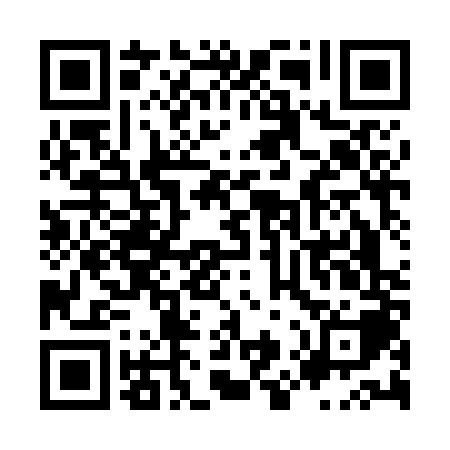 Ramadan times for Lago Verde, ChileMon 11 Mar 2024 - Wed 10 Apr 2024High Latitude Method: NonePrayer Calculation Method: Muslim World LeagueAsar Calculation Method: ShafiPrayer times provided by https://www.salahtimes.comDateDayFajrSuhurSunriseDhuhrAsrIftarMaghribIsha11Mon6:006:007:391:575:298:148:149:4812Tue6:016:017:411:575:278:138:139:4613Wed6:036:037:421:575:268:118:119:4414Thu6:046:047:431:565:258:098:099:4215Fri6:066:067:441:565:248:078:079:4016Sat6:076:077:461:565:238:058:059:3817Sun6:096:097:471:565:218:038:039:3518Mon6:106:107:481:555:208:028:029:3419Tue6:126:127:491:555:198:008:009:3220Wed6:136:137:511:555:187:587:589:3021Thu6:146:147:521:545:167:567:569:2822Fri6:166:167:531:545:157:547:549:2623Sat6:176:177:541:545:147:527:529:2424Sun6:196:197:561:535:127:517:519:2225Mon6:206:207:571:535:117:497:499:2026Tue6:216:217:581:535:107:477:479:1827Wed6:236:237:591:535:087:457:459:1628Thu6:246:248:001:525:077:437:439:1429Fri6:256:258:021:525:067:427:429:1230Sat6:266:268:031:525:047:407:409:1031Sun6:286:288:041:515:037:387:389:081Mon6:296:298:051:515:027:367:369:072Tue6:306:308:071:515:007:347:349:053Wed6:316:318:081:504:597:327:329:034Thu6:336:338:091:504:587:317:319:015Fri6:346:348:101:504:567:297:298:596Sat6:356:358:111:504:557:277:278:587Sun5:365:367:1312:493:546:256:257:568Mon5:385:387:1412:493:526:246:247:549Tue5:395:397:1512:493:516:226:227:5310Wed5:405:407:1612:493:506:206:207:51